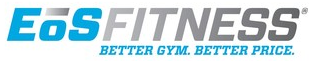 The ONLY way to enroll is via the URL enrollment link ( http://joineos.me/bergegroup ).  If someone attempts to go into an EoS Fitness facility for the corporate membership, or sign up online by going to eosfitness.com, it will not be availableWhat membership access level is a corporate membership? CORP memberships are equivalent to PLATINUM memberships providing access to all locations and in-club amenities; CORP memberships do not include additional services like guest privileges or hydro massageThe promo code is embedded in the URL; you will NOT have to enter the promo code!  You'll be taken immediately to page 3 of 4 to enroll for your membership.        Please see the attached flyer, FAQs, and enrollment details:   ENROLLMENT ONLY AVAILABLE ONLINE: November 25th- December 31st, 2020Go To: http://joineos.me/bergegroupPromo Code:  BERGEGROUPWhat If I'm already a member of EoS Fitness?   	*	Enroll for the corporate membership online    	*	Email wellness@eosfitness.com <mailto:wellness@eosfitness.com>  afterwards with the new                              agreement information and your current agreement is cancelled with no further billing   The annual membership fee on the new agreement will be moved to the following year on the same month you paid this calendar year   	*	If you haven't paid the AMF this calendar year, it will come out with your first monthly invoice.    	*	Confirmation will be sent via email once processed.    	What if my child is a minor?   	*	Enter all the child's demographic information EXCEPT Date of Birth  	*	Enter your own DOB  	*	Sign your name, not the child's, when prompted to sign for the agreement  	*	Email wellness@eosfitness.com <mailto:wellness@eosfitness.com>  afterwards with your child's                                 agreement number and actual DOB   *	If your child is between 13-15 years of age, they can only attend the gym with yourself, never by themselves.    	*	Confirmation will be sent via email once adjustment has been made.   	**Don’t forget to register your new agreement immediately after signing up! It allows you to review your visits, check your billing, enroll for classes online, and assign a home location for the gym that is most convenient for you.  	Still have questions? Email wellness@eosfitness.comGerald Berry​	Director of Corporate Wellness	(310) 363-2598	eosfitness.com	